Постановка задачи для работы с конфигурацией
Управление нашей фирмой1С: Управление нашей фирмой ред. 3.0.4.65 (Далее 1С:УНФ)Все доработки (кроме добавления реквизитов) необходимо производить в расширении.Доработка документа «Заказ клиента»Необходимо добавить реквизиты в табличную часть «Товары, услуги»Создание печатной формы «Спецификация, приложение 1»Необходимо создать внешнюю печатную форму для документа «Заказ клиента»Макет внешней печатной формы предоставлен в файле «Приложение 1»При сохранении печатной формы в файл наименование должно быть: «Приложение 1 договора № <Номер заказа клиента без префиксов и лидирующих нулей> от   <Дата заказа клиента>.Печатная форма должна иметь все типовые функции по сохранению, отправки и т.д.Реквизиты печатной формы: 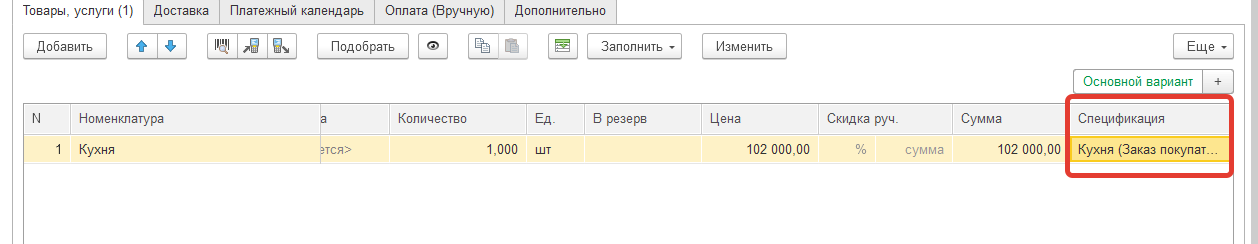 Рисунок 1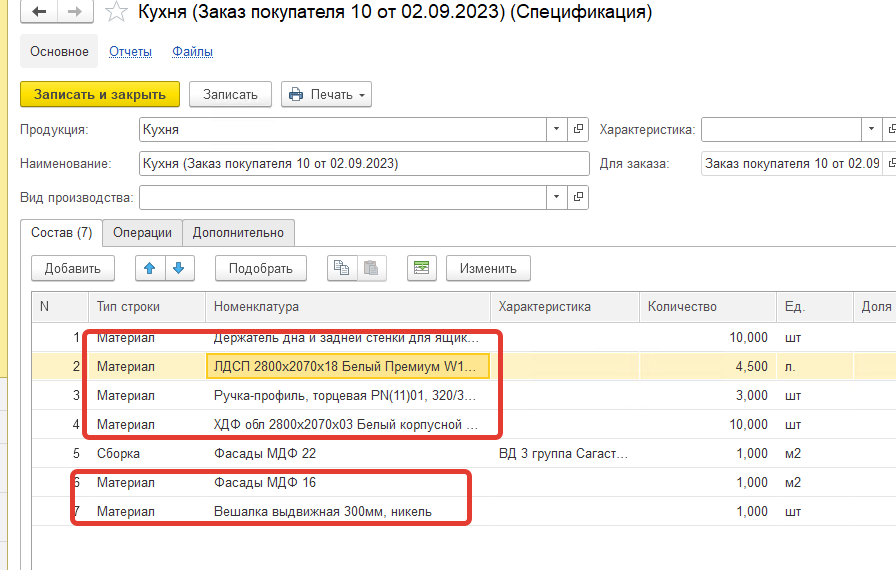 Рисунок 2Создание печатной формы «Приложение 6»Необходимо создать внешнюю печатную форму для документа «Заказ клиента»Макет внешней печатной формы предоставлен в файле «Приложение 6»При сохранении печатной формы в файл наименование должно быть: «Приложение 6 договора № <Номер заказа клиента без префиксов и лидирующих нулей> от   <Дата заказа клиента>».Печатная форма должна иметь все типовые функции по сохранению, отправки и т.д.Реквизиты печатной формы: 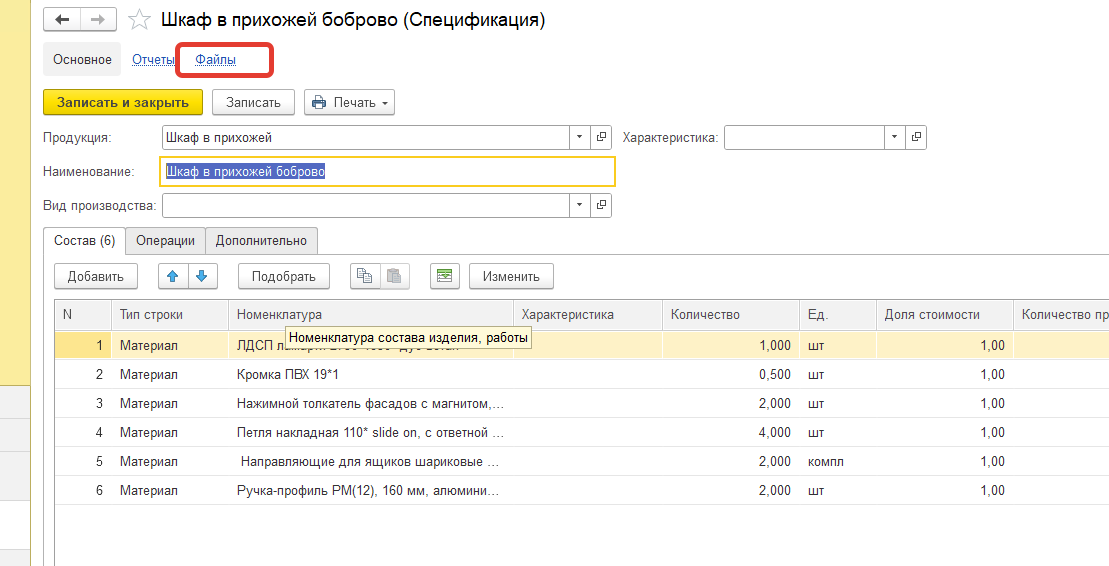 Рисунок 3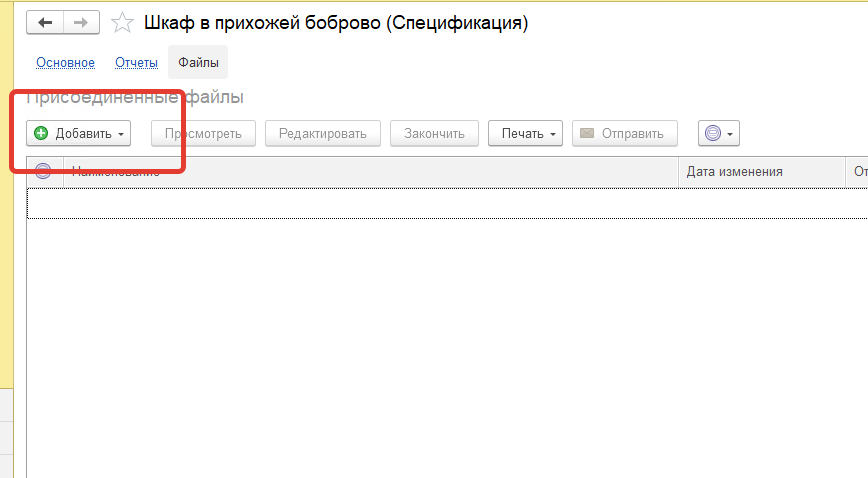 Рисунок 4Наименование реквизита Тип реквизитаКомментарийКомментарий по строкеСтрока (150)Расположение: после реквизита «Сумма»Наименование реквизитаЗаполнениеНомер приложенияЗначение «1»Номер договораРеквизит «Номер» документа «Заказ клиента» без префиксов и лидирующих нулейОт Реквизит «Дата» документа «Заказ клиента»Товары (работы, услуги)Выводятся позиции в два уровня: верхний и нижний. Верхний уровень- это реквизит «Номенклатура» из табличной части «Товары, услуги» документа «Заказа клиента». Нижний уровень (подуровень) это реквизит «Номенклатура» из справочника «Спецификации»  по строке верхнего уровня(Рисунок 1).(Выводятся только позиции с типом строки «Материал» Рисунок 2).Если номенклатура имеет характеристику и для верхнего и для нижнего уровня характеристика указывается в скобках после наименования. КоличествоРеквизит «Количество» табличной части «Товары, услуги» из Заказа клиента для верхнего уровня и Реквизит «Количество» табличной части «Состав» справочника «Спецификации» для нижнего уровня.КомментарийРеквизит «Комментарий по строке» из табличной части «Товары, услуги» документа «Заказ клиента»Ед.измРеквизит «Ед.изм» табличной части «Товары, услуги» из Заказа клиента для верхнего уровня и Реквизит «Ед.изм» табличной части «Состав» справочника «Спецификации» для нижнего уровня.СуммаРеквизит «Сумма» из табличной части «Товары, услуги» документа «Заказ клиента»ВсегоСумма реквизитов «Сумма» по столбцуИтогоПопадает значение из реквизита «Всего»,  в скобках прописывается сумма прописью. Нижний колонтитулПо левому краю значение: ПродавецПо правому краю значение : ПокупательКолонтитулы должны быть на каждой страницеНаименование реквизитаЗаполнениеНомер приложенияЗначение «6»Номер договораРеквизит «Номер» документа «Заказ клиента» без префиксов и лидирующих нулейОт Реквизит «Дата» документа «Заказ клиента»ИзображениеИзображение берется из реквизита «Спецификация» по каждой строке, в справочнике «Спецификация» Прикрепленный файл (рисунок 3 и 4), изображение должно быть в рамке сплошной линии толщина 0,75. На каждой странице должно быть два изображения, если в заказе больше, то переносится на следующие страницы. Изображение должно быть размером по ширине: 9,8 см, высота 9 см.К Спецификации могут быть прикреплены несколько изображений, все они должны попасть в ПриложениеНижний колонтитул По левому краю значение: ПродавецПо правому краю значение : ПокупательКолонтитулы должны быть на каждой странице